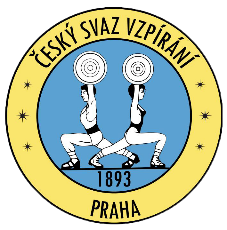 Žádost o povolení startu v zahraniční lize:Jméno Příjmení								ČSVDatum narození								Zátopkova 100/2Bydliště									PRAHA 6Pošta										160 00Žádám reprezentační komisi ČSV o povolení startu v zahraničním klubu Jméno klubu (Země)pro rok _____.Své starty budu konzultovat s reprezentačním trenérem, tak aby nedošlo k negativnímu ovlivnění mé sportovní formy, přípravy na reprezentační starty (ME, MS, MM-ČR,1. ligy mužů a jiné starty dle požadavku reprezentačního trenéra).Poplatek 3 000,- Kč jsem zaslal převodem na účet ČSV.Žádám, povolení zaslat na mou e-mailovou adresu:		 emailova@adresa.cz, tel. _________S pozdravem, Jméno Příjmení                                                Dne __________